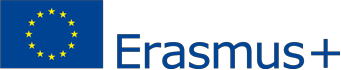 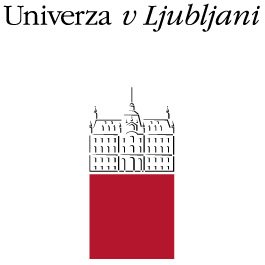 JAVNI RAZPIS ZA SOFINANCIRANJE MOBILNOSTI OSEBJA ZA NAMEN USPOSABLJANJA V TUJINI V OKVIRU PROGRAMA ERASMUS+  (študijsko leto 2023/24)1.  UvodnoNa podlagi odobrenih sredstev Evropske komisije bo Univerza v Ljubljani podpisala sporazum s Centrom RS za mobilnost in evropske programe izobraževanja in usposabljanja (CMEPIUS), v okviru katerega objavlja Razpis za sofinanciranje mobilnosti osebja Univerze v Ljubljani z namenom usposabljanja v tujini (ki se lahko kombinira tudi z virtualno mobilnostjo).Mobilnost osebja za namen usposabljanja (Erasmus+ STT) (»Staff Mobility for Training«) se v okviru programa Erasmus+ med programskimi državami (KA131) nanaša na mobilnost neakademskega osebja (zaposleni v plačnih skupinah H in J) visokošolskih institucij z namenom usposabljanja.Programske države, ki sodelujejo v programu Erasmus+ mobilnosti med programskimi državami, so članice Evropske unije, Islandija, Lihtenštajn, Norveška, Turčija, Republika Severna Makedonija in Srbija.Namen razpisa je v okviru odobrenih sredstev omogočiti osebju Univerze v Ljubljani usposabljanje v tujini, izobraževalne obiske na delovnem mestu, opazovanje delovnih procesov (job shadowing) na partnerskih visokošolskih institucijah ali v drugih ustreznih organizacijah. Posledično mobilnost osebja pripomore tudi k povečanju kakovosti in kvantitete študentske mobilnosti na Univerzi v Ljubljani v okviru programa Erasmus+.Cilji tovrstne mobilnosti so:omogočiti, da zaposleni na izobraževalni instituciji pridobijo tako znanja in izkušnje dobrih praks v tujini, kot tudi praktične spretnosti, ki so pomembne za njihovo delo in strokovni razvoj;spodbujati izmenjavo strokovnega znanja in izkušenj;ustvarjati povezave med visokošolskimi zavodi in podjetji;ustvarjanje priložnosti za strokovni in poklicni razvoj, izboljšanje kompetenc ter povečanje zadovoljstva na delovnem mestu;okrepiti podporo in spodbudo mobilnosti za študente;spodbujati zaposlene na izobraževalni instituciji, da postanejo mobilni.Organizacija gostiteljica mora biti visokošolska institucija, ki je nosilka ECHE listine ali katerakoli javna ali zasebna organizacija, ki je dejavna na trgu dela ali področju izobraževanja, usposabljanja in mladine, s sedežem v programski državi.Organizacija gostiteljica se mora strinjati s programom usposabljanja, ki ga bo izvajal zaposleni, kar potrdi s podpisom Sporazuma za mobilnost osebja z namenom usposabljanja (Erasmus+ Staff mobility for Training; Mobility agreement) pred začetkom obdobja mobilnosti. Upravičeni prijavitelji in osnovni pogoji, ki jih morajo prijavitelji izpolnjevatiPrijavitelj mora izvajati mobilnost v sodelujoči programski državi, ki ni država organizacije pošiljateljice ali država stalnega prebivališča prijavitelja.Na ta razpis ni mogoče prijaviti mobilnosti, ki vključujejo udeležbo na konferencah v tujini.Prijavitelj na ta razpis je lahko zaposleni na Univerzi v Ljubljani (v delovnem razmerju, ki ustreza Zakonu o delovnih razmerjih − zaposleni za določen/nedoločen čas, polno ali delno) in spada v plačno skupino H ali J. Če je udeleženec hkrati v delovnem razmerju na drugem visokošolskem zavodu oziroma višji strokovni šoli mora predložiti potrdilo tega zavoda oz. šole, da za isto mobilnost ni prejel sofinanciranja drugega delodajalca.Obdobje fizične mobilnosti v tujini lahko zaposleni kombinira z izvedbo virtualne mobilnosti, do skupnega trajanja največ 2 meseca, pri čem virtualni del mobilnosti ni financiran s sredstvi Erasmus+.Trajanje posamezne mobilnostiNa razpis je mogoče prijaviti mobilnosti, ki bodo izvedene od 1. 10. 2023 do najkasneje 30. 6. 2024. Dotacija se ne sme dodeliti za aktivnosti, ki so se že končale v času oddaje spletne prijave za Erasmus+ dotacijo in za katere ni bil izdan Sporazum o Erasmus+ financiranju pred začetkom mobilnosti ter urejen potni nalog na članici zaposlenega.Skupno trajanje obdobja mobilnosti v okviru tega razpisa ne sme presegati 2 mesecev (60 dni) in mora trajati najmanj 2 zaporedna dneva za posamezno dejavnost mobilnosti. Dnevom mobilnosti se lahko doda največ en dan (oziroma dva dni pri zelenem potovanju) za pot pred prvim dnem dejavnosti v tujini in/ali en dan (oziroma dva dni pri zelenem potovanju) za pot po zadnjem dnevu aktivnosti. Mobilnost se ne sme začeti v petek in ne končati v ponedeljek ter mora potekati strnjeno.Erasmus+ finančna dotacija za mobilnost osebja z namenom usposabljanjaErasmus+ STT finančna dotacija je namenjena kritju potnih stroškov in stroškov bivanja v tujini.Najvišji znesek dotacije predstavlja vsoto dotacije za bivanje in dotacije za pot. V skladu s slovensko zakonodajo se prijavitelju izplača dotacija v višini dejanskih stroškov, skladno z obračunanim potnim nalogom. Pogoj za financiranje mobilnosti je, da se zaposleni za celotni čas mobilnosti nahaja v kraju gostujoče institucije.V okviru tega razpisa veljajo pri odobritvi Erasmus+ financiranja za mobilnost osebja z namenom usposabljanja naslednje omejitve:odobrenim prijaviteljem (zaposlenim UL v plačilni skupini H ali J) se odobri Erasmus+ STA financiranje za največ 5 dni (izključujoč dneve za pot)zaposleni v okviru tega razpisa (2023_24) lahko prejme eno Erasmus+ STT finančno dotacijoker se mobilnosti v okviru tega projekta financirajo iz projekta 2022, se v maksimalno kvoto 60 dni Erasmus+ mobilnosti na zaposlenega prišteva že izvedena mobilnost v okviru razpisa Erasmus+ mobilnosti za namen usposabljanja v študijskem letu 2022/23 (upošteva se poročano in ne le financirano obdobje). Skupno trajanje izvedene Erasmus+ mobilnosti za osebje v študijskem letu 2022/23 in 2023/24 torej ne sme presegati 60 dni (izključujoč dneve za pot)posameznega usposabljanja (na isti instituciji) v tujini se lahko udeležita največ dva zaposlena iz iste članice ULErasmus+ finančna dotacija se lahko izplača le za izvedene mobilnosti. V primeru, da se Erasmus+ mobilnost odpove in so pred odhodom na mobilnost stroški že nastali, le-teh ni mogoče povrniti s finančno dotacijo Erasmus+ STT.Tabela 1: Zneski Erasmus+ STT dotacije  za bivanje glede na državo mobilnosti Pri izračunu (najvišje) dotacije za pot se uporabi kalkulator razdalj (zračna linija), ki je dostopen na povezavi: http://ec.europa.eu/programmes/erasmus-plus/tools/distance_en.htm. Način prevoza ne vpliva na izračun. Za končni izračun se upošteva dejanski strošek (razviden iz finančne dokumentacije) do višine najvišjega zneska.Tabela 2: Izračun dotacije za pot na udeleženca glede na oddaljenost (po kalkulatorju Erasmus+) gostujoče institucije. V izračunu se za kraj odhoda upošteva sedež UL, Ljubljana*Višja dotacija za zeleno potovanje bo v okviru tega razpisa dodeljena zaposlenim, ki bodo večino poti v kraj mobilnosti in nazaj potovali z avtobusom, vlakom, s plovilom in/ali drugim skupinskim prevozom (npr. GoOpti ...). Višja dotacija za zeleno potovanje bo zaposlenemu dodeljena po zaključku mobilnosti, ob predložitvi ustreznih dokazil o načinu potovanja. Zaposlenemu se lahko za izvedbo zelenega potovanja dodeli do dodatno največ 4 financirane dni za pot (za standardno potovanje do največ 2 dni), če bo iz dokazil razvidno, da je za izvedbo zelenega potovanja dejansko potreboval dodatne dneve.Upravičeni stroški so:Dotacija za bivanje: dnevnice, namestitev, kootizacija, lokalni prevoz in zdravstveno zavarovanje za tujino.Dotacija za pot: javni prevoz ali prevoz z osebnim avtomobilom od kraja bivanja do kraja mobilnosti na dan prihoda in odhoda.Postopek prijaveZaposleni oddajo prijavo za ERASMUS+ STT na svoji matični članici, okvirno mesec dni pred začetkom mobilnosti. Pogoj za prijavo je izpolnjen in z vseh strani podpisan Erasmus+ Sporazum za mobilnost osebja z namenom usposabljanja (Erasmus+ Mobility Agreement for Training), ki ga zaposleni priloži prijavi. O ustreznosti vsebine usposabljanja in odobritvi prijave odloči odgovorna oseba na članici (Dekan/ Erasmus koordinator/ Vodja službe oziroma oddelka) s podpisom Erasmus+ Sporazuma za mobilnost osebja z namenom usposabljanja.Prijavno dokumentacijo odobrenih prijav članice tedensko posredujejo USMS preko odlagalnega mesta na Sharepointu USMS.Po prejemu prijave USMS prijavitelje obvesti o prejemu prijave na razpis in posreduje navodila o oddaji spletne prijave za Erasmus+ STT dotacijo, ki mora biti oddana vsaj 10 delovnih dni pred začetkom mobilnosti.Vsaka mobilnost je upravičena do dodelitve zgolj ene dotacije iz proračuna EU.Dotacija ne sme biti namenjena ali uporabljena za ustvarjanje dobička za prejemnika. Finančni prenosi morajo biti transparentni, sledljivi in dokazljivi.Dovoljena je mobilnost visokošolskega osebja, ki za obdobje mobilnosti ne prejme dotacije EU (zero-grant), pri čemer pa lahko izkoristi prednosti programa ERASMUS+.Osebe s posebnimi potrebami lahko zaprosijo za sofinanciranje dodatnih stroškov, ki bi utegnili nastati v času mobilnosti.Način razporejanja sredstevUniverzitetna služba za mednarodno sodelovanje Univerze v Ljubljani bo sprejemala prijave članic od 25. septembra 2023 do porabe razpoložljivih sredstev, dodeljenih s strani Nacionalne agencije oziroma najkasneje do 10. 6. 2024. Po prejemu prijave bodo zaposleni s strani USMS prejeli navodila o oddaji spletne prijave za Erasmus+ STT dotacijo. Pogoj za odobritev Erasmus+ STT dotacije je pravočasno in ustrezno oddana spletna vloga preko portala VIS, na podlagi katere bomo izdali Sporazum o Erasmus+ finančni dotaciji.Pogoj za izplačilo Erasmus+ dotacije je prav tako izdan potni nalog na matični fakulteti. Odgovornost zaposlenega je, da si uredi potni nalog za službeno potovanje pred začetkom mobilnosti, skladno z navodili matične članice.Zaposlenim, ki pred mobilnostjo ne bodo imeli izdanega Sporazuma o Erasmus+ STA/STT dotaciji in urejenega potnega naloga na matični fakulteti, ne bomo mogli izplačati Erasmus+ dotacije!Oddaja spletne vloge za dodelitev Erasmus + STT dotacije Vsem prijaviteljem, ki jim bo članica odobrila možnost prijave za Erasmus+ STT finančno dotacijo, bodo morali po prejemu sklepa o izboru in vsaj 10 delovnih dni pred pričetkom mobilnosti, oddati spletno prijavo za Erasmus+ STT dotacijo. Dostop do spletne prijave bodo imeli le izbrani kandidati na naslovu:https://studij.uni-lj.si/finpomoczaposleni/finpomoczap_prva.aspV spletni prijavi se poleg osebnih podatkov in informacij o mobilnosti odda tudi Sporazum za mobilnost osebja za usposabljanje (Erasmus + Staff Mobility for Training; Mobility Agreement), ki je potrjen s strani odgovorne osebe na matični članici in gostiteljske institucije ter v katerem so opredeljeni vsebina, cilji in podrobne informacije o usposabljanju. Po oddani popolni spletni vlogi se kandidatom na elektronski naslov posreduje Sporazum o Erasmus+ STT dotaciji. Ustrezna in popolna spletna vloga ter podpisan Sporazum pred začetkom mobilnosti sta pogoj za prejem Erasmus+ STT dotacije.         8.      Po izvedbi mobilnosti Najkasneje v roku 14 dni po zaključku mobilnosti zaposleni, ki mu je bilo sofinanciranje odobreno, preko spletne prijave odda zaključno dokumentacijo:Potrdilo o izvedeni Erasmus+ STT mobilnosti (Letter of confirmation for Erasmus+ STT  mobility). Obrazec Obračun upravičenih stroškov za Erasmus+ STA/STT mobilnost, potrjen s strani matične institucije. (Originalna dokazila se morajo hraniti na matični članici še 5 let po prejemu končnega nakazila).Končno poročilo o Erasmus+ STT mobilnosti (EU Survey). Oddaja končnega poročila je pogoj za prejem Erasmus+ STT dotacije. Končno poročilo je v času do 14 dni po zaključku mobilnosti poslano prijaviteljem s strani Evropske komisije neposredno na elektronski naslov. Na spletno prijavo naložijo izpis (pdf datoteko).Po oddaji končne dokumentacije se obračuna končna višina Erasmus+ STT dotacije v skladu s 4. točko tega razpisa. Izplačilo dotacije bo opravljeno predvidoma v 30 dneh po prejemu in odobritvi vseh dokumentov, zahtevanih s strani Univerze v Ljubljani na račun članice udeleženca.Univerza v Ljubljani je dolžna izplačati samo sredstva, ki jih prejme od Nacionalne agencije (Cmepius).UgovorMorebitne ugovore zoper sklep iz točke 6. tega razpisa lahko prijavitelji vložijo pri Univerzitetni službi za mednarodno sodelovanje UL v roku 8 dni od vročitve sklepa. O ugovoru v roku 10 delovnih dni s sklepom odloči Komisija za mednarodno in med univerzitetno sodelovanje UL. V ugovoru morajo biti v pisni obrazložitvi natančno opredeljeni razlogi, zaradi katerih je ugovor vložen. Predmet ugovora ne morejo biti pogoji za prijavo prijaviteljev.Spremembe pogojev razpisaIzvajalec si pridružuje pravico, da v primeru spremenjenih finančnih pogojev ali izrednih pogojev oz. pojava višje sile spremeni oz. dopolni pogoje financiranja in roke upravičenosti razpisa, ki jih lahko opravi kadar koli. O vseh spremembah in novostih bo izvajalec obveščal z objavami na spletnem mestu USMS.Dodatne informacije                                                            Urška RavnikUniverza v Ljubljani / Univerzitetna služba za mednarodno sodelovanjeTel.: (01) 2418 572, elektronski naslov: urska.ravnik@uni-lj.siPriloge:Erasmus+ Sporazum za mobilnost osebja z namenom usposabljanja (Mobility Agreement_Erasmus + Staff Mobility for Training),Potrdilo o izvedeni Erasmus+ STT mobilnosti (Letter of Confirmation_Erasmus+ STT mobility),Obrazec Obračun upravičenih stroškov Erasmus + mobilnosti zaposlenih.Razpis in priloge so dosegljive na spletni strani https://www.uni-lj.si/mednarodno_sodelovanje_in_izmenjave/erasmus_plus_mobilnost_osebja_za_usposabljanje/Ljubljana, 12. 9. 2023Bibi Ovaska Institucionalni koordinator Erasmus+ (KA131)Seznam kontaktnih oseb za program Erasmus+ mobilnost na članicah:DRŽAVA GOSTITELJICAZnesek na dan v EUR Danska, Finska, Islandija, Irska, Luksemburg, Švedska, Lihtenštajn, Norveška180Avstrija, Belgija, Nemčija, Francija, Italija, Grčija,  Španija, Ciper, Nizozemska, Malta, Portugalska160Bolgarija, Hrvaška, Češka republika, Estonija, Latvija, Litva, Madžarska, Poljska, Romunija, Slovaška, Slovenija, Turčija, Srbija, Severna Makedonija140ODDALJENOST DO KRAJA MOBILNOSTI (IZRAČUN Z EU KALKULATORJEM RAZDALJ)STANDARDNO POTOVANJE (IZPLAČILO NA UDELEŽENCA)*ZELENO POTOVANJE + DO 4 DODATNI DNEVI ZA POT (IZPLAČILO NA UDELEŽENCA)med 10 in 99 km23€/med 100 in 499 km180€210€med 500 in 1999 km275€320€med 2000 in 2999 km360€410€med 3000 in 3999 km530€610€med 4000 in 7999 km820€/ČLANICA ULERASMUS+ KONTAKTNA OSEBAELEKTRONSKI NASLOVAkademija za glasboNina Podlipniknina.podlipnik@ag.uni-lj.siAkademija za gledališče, radio, film in televizijoPia Mikoličpia.mikolic@agrft.uni-lj.siAkademija za likovno umetnost in oblikovanjeJasmina Zajcjasmina.zajc@aluo.uni-lj.siBiotehniška fakultetaKatarina Rihtaršičinternational@bf.uni-lj.siEkonomska fakultetaKlavdija Besednjakklavdija.besednjak@ef.uni-lj.siFakulteta za arhitekturoMatevž Juvančičmatevz.juvancic@fa.uni-lj.siFakulteta za družbene vedeZoran Pečarint.office@fdv.uni-lj.siFakulteta za elektrotehnikoKatarina Erjavec Drešarkatarina.erjavec.dresar@fe.uni-lj.si Filozofska fakultetaAnja Golecanja.golec@ff.uni-lj.siFakulteta za farmacijoUrban Jernejčičinternational@ffa.uni-lj.siFakulteta za gradbeništvo in geodezijoRomana Hudinromana.hudin@fgg.uni-lj.siFakulteta za kemijo in kemijsko tehnologijoStojka Oman Vučkovskastojka.oman@fkkt.uni-lj.siFakulteta za matematiko in fiziko Nina Rogeljanina.rogelja@fmf.uni-lj.siFakulteta za pomorstvo in prometTamara Pukšičtamara.puksic@fpp.uni-lj.siFakulteta za računalništvo in informatikoVesna Gračnerizmenjave@fri.uni-lj.siFakulteta za strojništvoDavorin Kramardavorin.kramar@fs.uni-lj.siFakulteta za socialno deloBorut Petrović Jesenovecoffice@fsd.uni-lj.siFakulteta za športJožef Križajjozef.krizaj@fsp.uni-lj.siFakulteta za upravoMarija Sušnikmarija.susnik@fu.uni-lj.siMedicinska fakultetaJerneja Čelofigajerneja.celofiga@mf.uni-lj.siNaravoslovnotehniška fakultetaAlenka Šalej Lahalenka.salejlah@ntf.uni-lj.siPedagoška fakultetaIgor Repacmednarodna@pef.uni-lj.siPravna fakultetaBarbara Kokoterasmus@pf.uni-lj.siTeološka fakultetaUrška Jegličerasmus@teof.uni-lj.siVeterinarska fakultetaAlenka JezeršekVFinternational@vf.uni-lj.siZdravstvena fakultetaMihaela Selak-Petkovićmihaela.petkovic@zf.uni-lj.siRektoratUrška Ravnikurska.ravnik@uni-lj.si